朝ごはん分析シート　　　　　　　　　　　　　　　　　　　　　　　年　　組　　番　名前　　　　　　　　　　　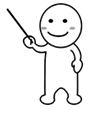 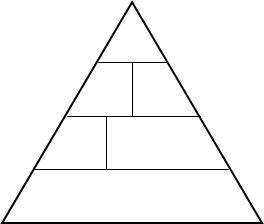 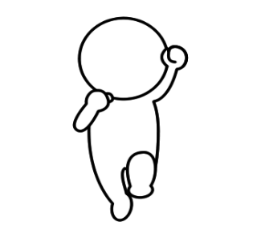 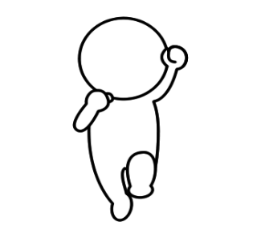 　　　　　　　　　　　　　　　　　　　　　　　　　　　　　　　　　　　　　　　　（提出日　　/　　　）　　　年　　組　　番　名前　　　　　　　　　　◆朝ごはん分析シートをもとにバランスを整えるための目標を書きましょう。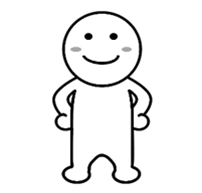 日　付///////食べた時刻：：：：：：：朝ごはんのメニューと量メニュー　　　　　　　量メニュー　　　　　　　量メニュー　　　　　　　量メニュー　　　　　　　量メニュー　　　　　　　量メニュー　　　　　　　量メニュー　　　　　　　量食品ピラミッド（食べた食品群を　　　塗りつぶす）主食・主菜・副菜(朝ごはんで食べたものに○)主食・主菜・副菜主食・主菜・副菜主食・主菜・副菜主食・主菜・副菜主食・主菜・副菜主食・主菜・副菜主食・主菜・副菜目標達成度○・△・×○・△・×○・△・×○・△・×○・△・×○・△・×○・△・×